บทความเรื่อง “Cryopreservation of a Thermotolerant Lineage of the Coral Reef Dinoflagellate Symbiodinium” มีการอ้างอิง 1 บทความในวารสาร Frontiers in Marine Science ที่ตีพิมพ์เดือนพฤษภาคม 2566https://www.frontiersin.org/articles/10.3389/fmars.2023.1172102/full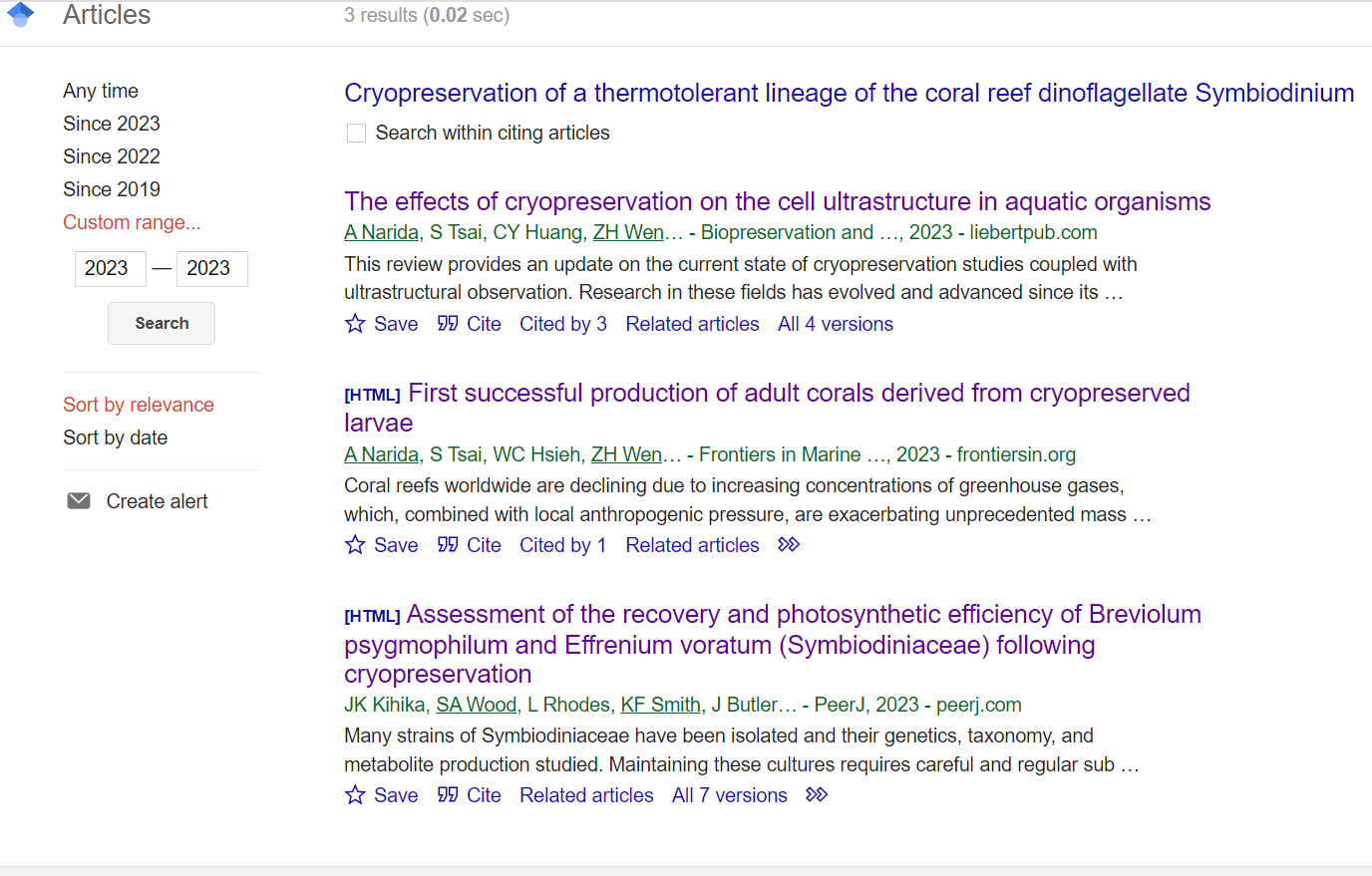 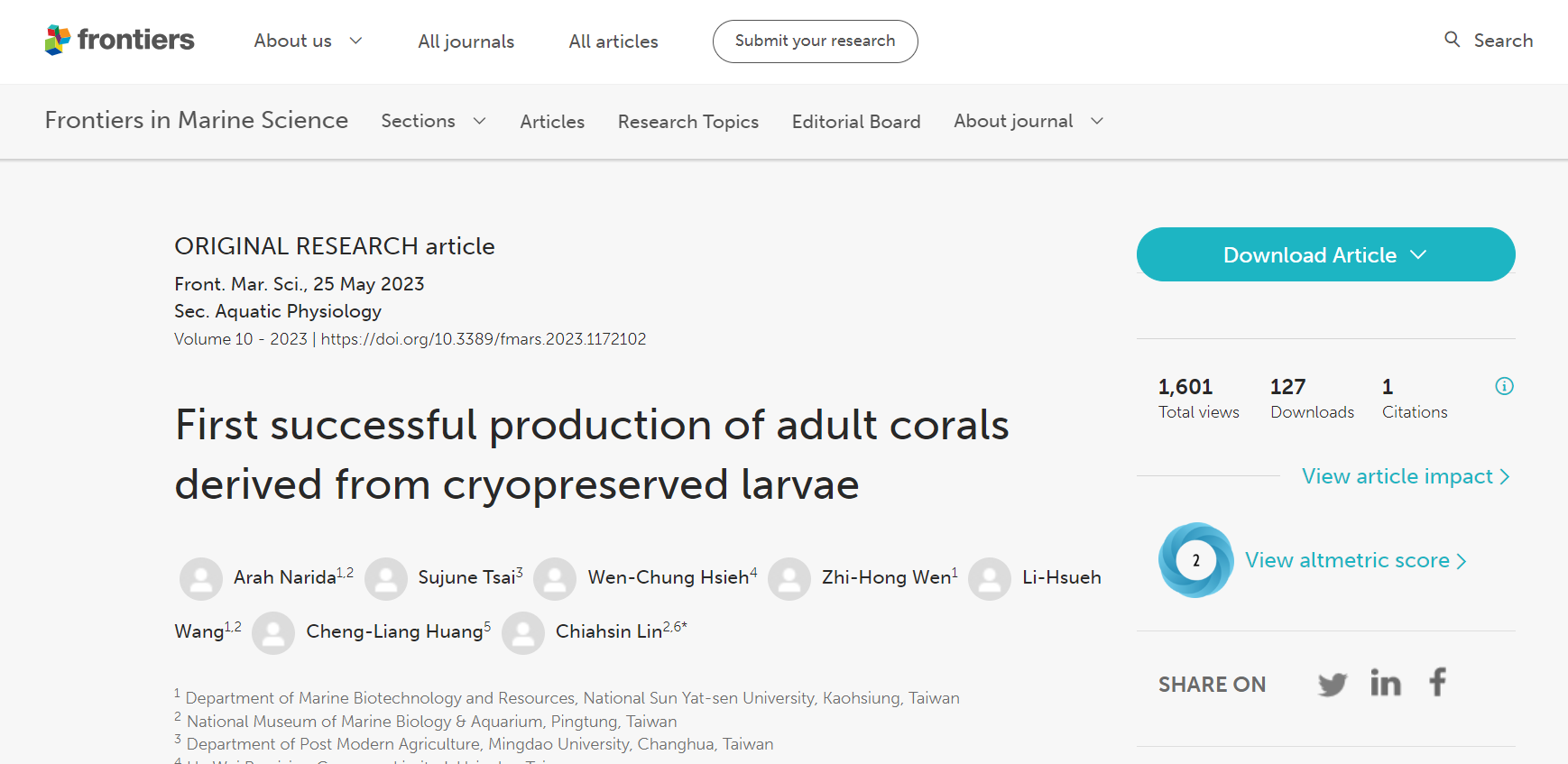 